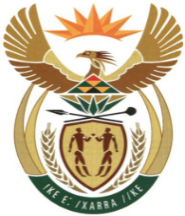 MINISTRYMINERAL RESOURCES AND ENERGYREPUBLIC OF SOUTH AFRICAPrivate Bag X 59, Arcadia, 0007, Trevenna Campus, Building 2C, C/o Meintjes & Francis Baard Street, Tel: +27 12 406 7612, Fax: +27 12 323 5849Private Bag X9111 Cape Town 8000, 7th Floor, 120 Plein Street Cape Town, Tel: +27 21 469 6425, Fax: +27 21 465 5980	Memorandum from the Parliamentary OfficeNational Assembly: 1004Please find attached a response to Parliamentary Question for written reply asked by Ms P Madokwe (EFF) to the Minister of Mineral Resources and Energy: Mr. Tseliso MaqubelaDeputy Director-General: Mineral and Petroleum Regulation………………/………………/2023Recommended / Not Recommended Mr. Jacob MbeleDirector-General: Mineral Resources and Energy………………/………………/2023Approved / Not Approved Mr. S.G MantasheMinister of Mineral Resources and Energy ………………/………………/20231004. 	Ms P Madokwe (EFF) to ask the Minister of Mineral Resources and Energy: With reference to fuel prices that are still soaring despite the sale of the strategic fuel stock that was sold to curb the fuel hike in the 2021-22 financial year, (a) how effective has he found the sale of fuel to have been and (b) what would the estimated price of fuel per litre have been without the intervention? 					NW1080EReply: The interim relief that was implemented by the Government through the sale of strategic stocks cushioned the pump prices by R1,50 per litre during the months of April and May 2022. The South African consumers could have paid R1,50 per litre more for petrol and diesel during the same period if the relief was not there.